UJIAN			: UJIAN AKHIR SEMESTER GANJIL 2018/2019MATA KULIAH		: APLIKASI  MULTIMEDIAJURUSAN		: INFORMATIKAHARI, TANGGAL	: SENIN, 07 JANUARI 2018SIFAT 			: TAKE HOMEWAKTU		: -DOSEN			: YOSEF MURYA KUSUMA ARDHANA. ST., M.KOMSEGALA BENTUK KECURANGAN DALAM PENGERJAAN UJIAN AKAN DIBERI SANKSI NILAI EBuatlah sebuah desain Poster Iklan menggunakan aplikasi multimedia Adobe Photoshop dengan tema:UTY kampus teknologi masa depanTeknologi dan BudayaCyber WarProgrammerTeknologi dan HOAXPilih salah satu tema diatas untuk pembuatan poster iklan. Photo yang digunakan dalam mendesain poster iklan adalah foto wajah dan atau badan anda sendiri (bukan foto orang lain), anda juga dapat menambah gambar pendukung lain dari internet.Kumpulkan hasil desain Poster Iklan anda dalam kertas poster ukuran A3 berwarna dengan dilampirkan NIM, NAMA, KELAS, MATAKULIAH di pojok kanan bawah. Hasil desain Poster Iklan anda tidak boleh dilipat pada saat pengumpulan.NB : Bagi yang menilaikan poster hasil kerja orang lain atau download dari internet/buku/dll dan kertas tidak         sesuai ketentuan tidak akan dikoreksi dan diberi nilai D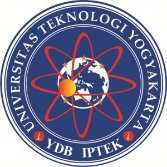                     UNIVERSITAS TEKNOLOGI YOGYAKARTA                              PROGRAM STUDI S1 INFORMATIKA